Pesterzsébet, 2018. március 30.Takaró Tamás, esperes- nagypéntek -Lectio: Máté 27; 31-50 „És miután megcsúfolták, levevék róla a palástot és az ő maga ruháiba öltözteték; és elvivék (Jézust), hogy megfeszítsék őt. Kifelé menve pedig találkozának egy cirénei emberrel, akit Simonnak hívnak vala; ezt kényszeríték, hogy vigye az ő keresztjét.És mikor eljutának arra a helyre, amelyet Golgothának, azaz koponya helyének neveznek, Méreggel megelegyített ecetet adának néki inni; és megízlelvén, nem akara inni.Minekutána pedig megfeszíték őt, eloszták az ő ruháit, sorsot vetvén; hogy beteljék a próféta mondása: Megosztozának az én ruháimon, és az én köntösömre sorsot vetének. És leülvén, ott őrzik vala őt. És feje fölé illeszték az ő kárhoztatásának okát, oda írván: Ez Jézus, a zsidók királya.Akkor megfeszítének vele együtt két latrot, egyiket jobbkéz felől, és a másikat balkéz felől. Az arramenők pedig szidalmazzák vala őt, fejüket hajtogatván. És ezt mondván: Te, ki lerontod a templomot és harmadnapra fölépíted, szabadítsd meg magadat; ha Isten Fia vagy, szállj le a keresztről!Hasonlóképpen a főpapok is csúfolódván az írástudókkal és a vénekkel egyetemben, ezt mondják vala: Másokat megtartott, magát nem tudja megtartani. Ha Izráel királya, szálljon le most a keresztről, és majd hiszünk néki. Bízott az Istenben; mentse meg most őt, ha akarja; mert azt mondta: Isten Fia vagyok.Akiket vele együtt feszítének meg, a latrok is ugyanazt hányják vala szemére. Hat órától kezdve pedig sötétség lőn mind az egész földön, kilenc óráig. Kilenc óra körül pedig nagy fenszóval kiálta Jézus, mondván: ELI, ELI! LAMA SABAKTÁNI? azaz: Én Istenem, én Istenem! miért hagyál el engemet?Némelyek pedig az ott állók közül, amint ezt hallák, mondának: Illést hívja ez. És egy közülök azonnal oda futamodván, egy szivacsot vőn, és megtöltvén ecettel és egy nádszálra tűzvén, inni ád vala néki. A többiek pedig ezt mondják vala: Hagyd el, lássuk eljő-é Illés, hogy megszabadítsa őt?Jézus pedig ismét nagy fenszóval kiáltván, kiadá lelkét.”Alapige: Máté 27; 50-54„Jézus pedig ismét nagy fenszóval kiáltván, kiadá lelkét. És ímé a templom kárpítja fölétől aljáig ketté hasada; és a föld megindula, és a kősziklák megrepedezének; És a sírok megnyílának, és sok elhúnyt szentnek teste föltámada. És kijövén a sírokból a Jézus föltámadása után, bementek a szent városba, és sokaknak megjelenének.A százados pedig és akik ő vele őrizték vala Jézust, látván a földindulást és amik történtek vala, igen megrémülének, mondván: Bizony, Istennek Fia vala ez!”Kedves Testvérek! Ha valaki bekapcsolja a televíziót, vagy éppen rádiót hallgat, újságot olvas, vagy csak összefut valakivel, egy ismerőssel az utcán, és beszélgetni kezd, akkor megkerülhetetlenül szörnyűségekről, borzalmakról, hírekről, szörnyű eseményekről cserélnek szót és információt azzal, hogy: Hallottad? Láttad? Ez szörnyű! És valóban az is! Nyilván vannak olyan televíziók, amelyek pontosan erre is hegyezik ki a profiljukat, hogy gyorsan pörgő események sokaságát mutassák a televíziónézőknek. És milyen jól mutat egy cunami, egy árvíz, egy földcsuszamlás, gyilkosságok, erőszak, háborúk, emberi életek kioltása, szóval szörnyűségek sokasága. Ha még ehhez az ember hozzáveszi a személyes életében megtörténő nagyon súlyos, néha tragikus eseményeket, akkor nem lehet azon csodálkozni, hogy lassan hozzászokunk már a szörnyűségek hallásához és látásához. Hozzászokunk. Így aztán ugyan évről-évre elolvassuk a passiót, évről-évre elolvassuk Jézus szenvedés történetét, halljuk is, de valahogy abban a ránk áradó szörnyűség-zuhatagban nem rendülünk meg már rajta. Annyira hozzászoktunk. Annyira természetes, hogy ha rövid időt eltöltök a híreket olvasva, hallgatva, akkor ontják rám a szörnyűségeket. Ehhez képest a passió története, amelyet olvasunk és hallunk, igazán nem rázza meg a keresztyén emberek legtöbbjének már réges-régen sem a lelkét, sem a szívét, sem az érzelmeit, sem a bensejét. Mert még nagyobb szörnyűségeket is lát és hall egész esztendőn át. Valahogy oda juthatunk ezzel, hogy úgy belesimul a passió az egyéb sok szörnyűségbe, ami eljut hozzánk. Pedig Jézus szenvedése és halála az emberiség történelmének fordulópontja, amihez hasonló halál nem volt még ezen a világon. Olyan halál volt a Jézusé, hogy kétezer év óta hat a világra. Így senki nem halt meg. Olyan halál volt Jézus kereszthalála, az azt megelőző szenvedése, hogy ezen a napon a világ mind a négy égtáján tíz és tízezer számra templomokba, imaházakba emberek sereglenek össze, mert az a halál, a Jézus halála nem az elfelejthető és elmúló szenvedések és halálok közé tartozott, hanem hat, formál, Isten hatalmáról és dicsőségéről beszél, egyszóval az a halál felejthetetlenül jelen van. Kizárólag ezért jöttünk ma ide össze. Hogy ezt a halált, újra olvassuk, halljuk és ennek üzeneteit magunkra nézve értelmezzük. Kinek a halála gyűjt még össze milliókat a világon? Annak idején, amikor Magyarországon is az úgynevezett kommunizmust építették, akkor amikor egy-egy nagy kommunista meghalt, akkor országos gyászt kellett tartani. Gyászolt mindenki. Siratta a halottat. Hol van már? Kidobták a mauzóleumból is! Érdekes, nem teszi kötelezővé Isten, sem az egyház, sem senki, hogy erre a halálra, Jézus halálára összegyűljünk milliószámra a világ minden kultúrájában élő emberek. Mert ez a halál egészen más volt. Kedves Testvérek! Olyan volt az a halál, most azt olvastam fel az evangéliumokból alapigeként, amelyiknek nyomán „megremegett az egész föld”, „az egész földön órákon át sötétség volt”, „kősziklák repedtek és szakadoztak az egész földön”, „megnyíltak sírok és halottak támadtak fel és bementek Jeruzsálembe”, és végül: „Egy százados látva mindezt ezt mondta: Bizony ez Isten fia volt.” A Jézus halálát kísérő jelek jelzik, hogy ott nem egy ember halt meg, hanem sokkal több, mint egy ember. Az egész földet megrázta. Az egész természetet megrázta. A templomtól kezdve a halottak birodalmáig. Nem akárki halt meg ott! Azt jelezte mindaz, ami Jézus kereszthalála, az ő tényleges meghalása pillanatában megtörtént, hogy valami rendkívüli halál ez, valami rendkívüli valaki halt meg azon a kereszten és rendkívüli körülmények között. Ezért ülünk itt. Ezen a nagypénteken az olvasott ige alapján, ezekről a jelekről fogok szólni. Illetve arról, hogy ezek miként is jelzik, hogy nagypénteken semmihez nem hasonlítható halál történt a Golgota keresztjén. És annak az áldásai 2018-ban Pesterzsébeten is hatnak ebben a templomban is. Abban a pillanatban, amikor Jézus kimondta azt, hogy: „Elvégeztetett.”, „Atyám a te kezedbe teszem le az én lelkemet és lehajtván fejét, kibocsátotta lelkét.”, ezt olvassuk: „És íme a templom kárpitja fölétől aljáig kettéhasadt.” Testvérek, ez a kárpit, ez egy gyönyörűen hímzett, súlyos, nehéz szőnyeg volt. Ez választotta el a templom legbelső részét a többi templomi résztől. Erre a szőnyegre, kárpitra kerubokat hímeztek fel, jelezve azt, hogy a paradicsomban a bűneset után Isten lezárta az élet fájához való menetelt és kerubokat állított a paradicsom kapujába, hogy az élet fájához soha senki oda ne mehessen. A templom kárpitján lévő odahímzett kerubok azt jelezték, és mindenki értette, hogy a legbensőbb részbe, a szentélybe le van zárva az út. Oda nem mehet be senki. Az tulajdonképpen jelképe volt annak, hogy ott lakik az Isten. Ezért évente csak egyszer, egyvalaki léphetett a kárpiton túl. Ez volt a főpap. De csak úgy nem mehetett be. Vinnie kellett magával egy leölt báránynak a vérét. Ezt a szentek szentjében lévő szövetség ládára rá kellett hintenie. És ez azt jelentette, hogy a nép bűneit a vér eltakarja Isten elől. Egy évben egyszer és csak így mehetett be a főpap a kárpiton túl a szentélybe. Amikor Jézus halálakor ez a kárpit szétszakadt, annak csodálatos üzenete volt. Azt üzente, hogy már nem kell évről-évre megismételni, az igazi főpap vére ott a kereszten eltakarja immáron Isten elől az ember minden bűnét. Értitek ezt a csodát? Ezt a felfoghatatlan valamit? Belépett Jézus a szentek szentjébe a saját vérével és megnyitotta az utat azzal, hogy oda bűnös be nem léphet, de immáron az Ő vére minden bűnt eltakar Isten szeme elől. Ezért az egész keresztyén életünk legdöntőbb kérdése, hogy Jézus vére mögött állunk, vagy előtte. Ez a legdöntőbb kérdés. Ezen fog múlni minden, hogy Jézus vérének takarásában élek-e és úgy kell Isten elé mennem. És akkor egyetlen bűnöm nem látszik Isten előtt, mert Jézus vére tökéletesen eltakarja. Vagy erre nincs szükségem. Nem kell. És Jézus vérének bűntakaró hatalma előtt megyek be, mintha jóvá tudnék tenni bármit Isten előtt. Mintha lenne egyetlen egy bűnöm, amit meg tudnék magyarázni. Amelyet semmissé tudnék tenni, amiről Isten aztán nem tud. De ilyen nincs! Amikor a templom kárpitja kettéhasadt, Jézus vére betakarta és örökre elfedezte Isten elől minden bűnünket. Hirdetem: Szabad az út mindenkinek Isten szívéig. Jézus halálával nincs többé semmi, ami elválaszt bennünket az Atyától, Isten országától. Amikor a kárpit kettészakadt, akkor a mennyei világ ajtaja kinyílt, a föld felé. És azóta Isten csodálatos országából áradnak az ő áldásai, kegyelme, az ideig valóságunkba az Ő örökkévalósága. Annak a csodálatos országnak minden szépsége, minden ajándéka elkezdett áradni a földre lefelé. És árad be ebbe a világba, és árad felénk hétről-hétre. Arról szól az az elszakadt kárpit, hogy van bűnbocsánat minden bűnre. Ezt hirdetem nagypénteken mindenek előtt: Van bűnbocsánat. A második jel az volt, hogy a föld megindult. Milyen röviden, tömören mondja el az evangélium! Az van itt az eredeti szövegben: „nyögött a föld, remegett”. Az egész föld beleremegett. Az halt meg, aki által és akire nézve az egész föld teremtetett. Az halt meg a Golgota keresztjén, aki teremtette ezt a földet, a Szentháromság Isten egyik tagjaként. Aki alkotta ezt a földet, mert minden őáltala, Jézus által, és őreá nézve teremtetett. És most az halt meg. És a föld nyög bele. Tudja, hogy ki hal meg. Az egész természet tudja. Testvérek, a Golgotán az Isten találkozik a bűnnel és ez egy olyan félelmetes találkozás, amelyben Isten lesújt a bűnre a fiában, és beleremeg az egész természet.  Beleremeg a templom, az egész teremtett világ. A föld nyög. Csak az ember tud érzéketlen maradni. Csak bennünk nem mozdul meg ennek hírére különösebben semmi. Adja Isten, hogy megértsük a nagypénteki evangéliumot. Olyan nagy dolog történt, a Golgotán nagypénteken. Beleremegett a föld, megrendült a természet, órákig sötét volt az egész földön. Gyászolt a föld. És történt itt még egy különös, nagyon nehezen magyarázható dolog testvérek. Így olvastuk: „És a sírok megnyíltak.” Abban a pillanatban, mikor Jézus meghalt. „És sok elhunyt szent teste feltámadt. Kijöttek a sírokból, bementek a szent városba és sokaknak megjelentek.” Nem tudjuk, hogy kik voltak ezek a szentek. Nem tudjuk, hogy mit csináltak később, hogyan éltek. Ezeket elrejtette előlünk Isten. De azt nem, hogy Jézus halálának a hatása a halottak világában is érvényesül. Kedves testvérek! Amikor Jézus belép a halálba nagypénteken a kereszten, abban a pillanatban a halálból kilépnek emberek és élni kezdenek. Micsoda jelzés ez! Abban a pillanatban, mikor Jézus nagypénteken kibocsátotta a lelkét és belépett a halál birodalmába, a halál birodalmából feltámadtak emberek, élni kezdtek újra. Jelezve majd azt, hogy mi lesz a végén. Hogy senki nem marad a halálban. Amikor Jézus belép a halál világába, abban a pillanatban emberek kilépnek a halál világából és élni kezdenek. Örökkévaló üzenet ez, hogy Jézus halálában kapjuk vissza az életet. De visszakapjuk. Jézus halálában kapjuk vissza az örökkévalóságot. Erre mondja az apostol: „Halál, hol a te fullánkod?” Nincs többé! Kedves testvérek! A templom kárpitja kettéhasadt, a föld megindult, a kősziklák megrepedeztek, a sírok megnyíltak, elhunyt szentek feltámadtak. És amikor azt gondolnánk, hogy a nagypénteki golgotai kereszten történt Jézus halálát kísérő jelek felsorolása és rendkívülisége véget ért, akkor mond még egy mindennél nagyobbat az evangéliumi híradás. Miközben azt gondolnánk, hogy annál jobban megrendülni, mint ahogy a templom megrendült, mint ahogy a természet megrendült, mint ahogy a halottak birodalma megrendült Jézus halálára, már nem lehet. De van egy még csodálatosabb megrendülés. „Látva ezt, egy százados így kiáltott: Bizony ez Isten fia volt.” Hogy micsoda erő van a keresztben és milyen vonzása van Jézusnak, az jól látszik itt. Ezt a mondatot a tizenegy tanítványnak kellett volna elmondani. „Bizony ez Isten fia volt.” Csakhogy ők mind szétszaladtak. Egy sem volt ott. De megszólalt egy pogány százados. Nem volt zsidó. Nem volt vallásos. Nem hívta el Jézus a kezdetektől fogva, hogy legyen tanítványa és követője. Mégis ez a pogány százados lesz annak a hatalmas gyülekezetnek amelyik máig van, az első tagja, aki megáll a nagypénteki kereszt alatt ránéz és azt mondja: „Ez Isten fia.” Engem erre a szószékre ez a bizonyság hozott fiatalon. És ez az öröm tölti be az egész életem leglényegét, hogy: „Bizony, ez a Jézus, Isten fia!” Micsoda gyülekezet szerveződött a százados mögé kézezer év alatt! Hány millió és millió állt meg a Golgota keresztje alatt és nézte Jézust és egyszer megrendülten kimondta: Bizony ez Isten fia! Azt olvassuk, ez úgy történt, hogy „látva mindazt, ami történt”. Mit látott? Látta, hogy Jézus úgy szenved, mint egy király, méltósággal. Hallotta Jézus könyörgését, amikor mások bocsánatáért könyörgött. Hallotta, amikor rendelkezett, hogy egy lator mellette bekerüljön a paradicsomba. Látta a háromórás sötétséget. Látta Jézus gyötrődését. Látta Jézust meghalni. És ez a hitetlen százados kimondta: „Ez bizony Isten fia volt.” Mi Isten népéhez tartozunk, elhívott gyermekei vagyunk. A tizenegyhez tartozunk. Láttad már a kereszten ki van? Mert a természet látta! A templom látta! A halottak látták! Mindenki belerendült. És végül egy pogány hitetlen ember, látva ki tudta mondani: „Bizony Isten fia.” Ne menj ki ebből a templomból, amíg nem tudod csendben nézni ezt a Jézust a kereszten, hogy hálás szívvel elmond: Bizony, ez Isten fia! Az én megváltóm. Ha a keresztre nézel, ott belelátsz Isten szívébe. És hogy Isten szívében mi van te irántad, azt a kereszten érted meghalt Jézusra nézve jól leolvashatod. Az így szól: Szeret téged az Isten, jobban, mint a fiát. Azért engedte meghalni helyetted. Szeret az Isten. Jézus nagypénteki keresztje örökre erről beszél. Belerendült a templom, belerendült a természet, belerendült a halál birodalma. Ó, de jó lenne, ha hálára indulna a szíved, és megértenéd, hogy „Úgy szerette Isten ezt a világot, (és most ide mondd a nevedet, téged), hogy egyszülött fiát adta érted, hogy ha hiszel Benne el ne vessz, hanem örök életed legyen.” Dicsőség neked érte, nagypénteki Krisztus!Ámen!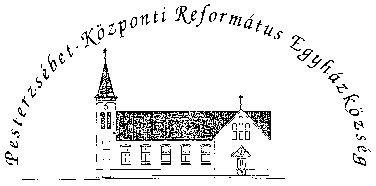 Pesterzsébet-Központi Református Egyházközség1204 Budapest, Ady E. u. 81.Tel/Fax: 283-0029www.pkre.hu   1893-2018